هدف وظیفه:  ترمیم و نصب ماشین آلات شفاخانه درجای مناسب تعین شده جهت فراهم آوری تسهیلات کاری و عرضه خدمات صحی باکیفیت ؛صلاحیت و مسؤلیت های وظیفوی:وظایف تخصصی:انستالیشن وفعال ساختن ماشین آلات شفاخانه؛ترمیم ومراقبت تمام ماشین آلات وآماده ساختن مواد مصرفیه ماشین های شفاخانه؛کنترول و مواظبت در امور نگهداشت ماشین های شفاخانه و پرزجات آن وتسلیم دهی پرزه های داغمه به بخش مربوط؛ارایه پیشنهادات مؤثر درمورد انکشاف وبهبود سیستم تجهیزات طبی به اداره شفاخانه؛ایجاد یک سیستم منظم جمع و قید پرزه جات اضافی ماشین آلات تجهیزات طبی جهت حسابدهی شفاف.وظایف مدیریتی:ترتیب پلان کاری ماهوار، ربعوار و سالانه در مطابقت با پلان عمومی، بمنظور رسیدن به اهداف تعیین شده اداره؛ارایه گزارش ماهوار، ربعوار، سالانه و عندالضرورت از فعالیت ها و دست آورد های مربوطه به مراجع ذیربط ومسول.اجرای سائر وظایف که از طرف مقامات ذیصلاح مطابق قوانین، مقررات و اهداف اداره مربوطه سپرده میشود؛وظایف هماهنگی:تأمین ارتباط و هماهنگی با ریاست، امریت و سایر با بخش های ذیربط بمنظور حصول اهداف متوقعه اداره. ایجاد ارتباط کاری باهمکاران جهت ایجاد هماهنگی بهتر در امور؛---------------------------------------------------------------------------------------------------------------------------------------------شرایط استخدام (سطح تحصیلی و تجربه کاری):این لایحۀ وظایف با در نظر داشت مواد 7، 8 و 34  قانون کارکنان خدمات ملکی با حد اقل شرایط و معیارهای ذیل ترتیب گردیده است:رشته تحصیلی: داشتن حداقل سند تحصیلی لیسانس در یکی از رشته های: علوم طبی،مسلکی وتخنیکی ماشین آلات بیو مید یکل طبی،  ویا سایر رشته های مرتبط به وظیفه ز موسسات ملی و بین المللی از داخل و  یا خارج از کشور و به درجه تحصیلی بالاتر در رشته های متذکره ارجحیت داده میشود.تجربه کاری:  به دارند ه گان تجربه کاری مرتبط به وظیفه ارجحیت داده میشود.مهارت های لازم: تسلط به یکی از زبان های رسمی( پشتو ویا دری) و زبان انگلیسی و مهارت های کمپیوتری در برنامه های مرتبط به وظیفه.موارد تشویقی:(5) نمره امتیازی برای قشر اناث به اساس طرزالعمل استخدام. نوت: افراد دارای معلولیت واجد شرایط فوق میتوانند برای احراز این بست درخواست نمایند.رهنمود برای اخذ و تسلیمی درخواست  ها: اشخاص واجد شرایط نکات ذیل را جدا مراعات کنید در غیر آن شارلست نخواهد گردید.۱-اشخاص واجد شرايط فورمه هاي معياري درخواستي را الی ۱۰روز کاری  بعداز نشر اعلان از طریق ویت  سایتwww.moph.gov.af بدست آورده میتوانید۲ -  یک کاپی از تذکره یا پاسپورت.۳- کاپی سند فراغت مکتب ،پوهنتون در صورت که سند تحصیلی خارج از کشور داشته باشید تائید شده وزارت معارف و یا وزارت تحصیلات عالی باشد.۴- کاپی سوانح جدید اضافه از شش ماه مدار اعتبار نیست .۵- همچنان می توانید فورم هارد کاپی را از مدیریت عمومی اعلانات و کاریابی منزل دوم کانتینر های ریاست عمومی منابع بشری  وزارت صحت عامه بدست  آورده بعد از تکمیل همرا با ضمایم فوق الذکر دوباره به این مدیریت تسلیم نماید.۶- درصورت ضرورت به شماره تيلفون (0202312422) داخل تماس گردیده حل مطلب نمائید.نوت :  شما میتوانید اعلانات کاریابی ما را  در ویب سایت های www.acbar.org  وwww.Jobs.af، نیزمشاهده میتوانید . توجه: اداره خدمات ملکي متعلق به تمام مردم افغانستان بوده  انتخاب کانديدان بر اصل شايستگي و لياقت صورت ميگيرد نه بر اساس مسايل قومي، نژادي، مذهبي سياسي ،همه اقشار مخصوصاً زنان با استعداد ميتوانند دراين پروسه رقابتي اشتراک فعال نمايند. هنگام مراجعه يک قطعه فوتو ، کاپی تذکره و کاپي اسناد تحصيلي خويش را همراه داشته باشند.با احترامدوکتور مطیع الله شرق سرپرست ریاست عمومی منابع بشری 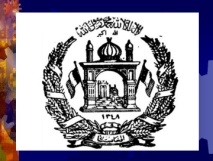 شماره اعلان پست کود۵۴۸ و۵۴۹ :عنوان وظیفه:انجنیر بایومیدیکلبست:5وزارت یا اداره:وزارت صحت عامه بخش مربوطه:ریاست عمومی طب معالجویموقعیت پست:کابل (مرکز)تعداد پست:۲گزارشده به:آمرمربوطهگزارش گیراز:نداردکد:تاریخ بازنگری: